UNDERGRADUATE CURRICULUM COMMITTEE (UCC)
PROPOSAL FORM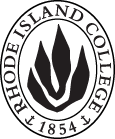 Cover page	scroll over blue text to see further important instructions: [if not working select “COMMents on rollover” in your Word preferences under view] please read these.N.B. ALL numbered categories in section (A) must be completed. Please do not use highlight to select choices within a category but simply delete the options that do not apply to your proposal (e.g. in A.2 if this is a course revision proposal, just delete the creation and deletion options and the various program ones, so it reads “course revision”) Do not delete any of the numbered categories—if they do not apply leave them blank. If there are no resources impacted please put “none” in each A. 7 category.B.  NEW OR REVISED COURSES  Delete section B if the proposal does not include a new or revised course. As in section A. do not highlight but simply delete suggested options not being used. Always fill in b. 1 and B. 3 for context. NOTE: course learning outcomes and topical outlines only needed for new or substantially revised courses.D. SignaturesChanges that affect General Education in any way MUST be approved by ALL Deans and COGE Chair.Changes that directly impact more than one department/program MUST have the signatures of all relevant department chairs, program directors, and their relevant dean (e.g. when creating/revising a program using courses from other departments/programs). Check UCC manual 4.2 for further guidelines on whether the signatures need to be approval or acknowledgement.Proposals that do not have appropriate approval signatures will not be considered. Type in name of person signing and their position/affiliation.Send electronic files of this proposal and accompanying catalog copy to curriculum@ric.edu to the current Chair of UCC. Check UCC website for due dates. Do NOT convert to a .pdf.D.1. Approvals: required from programs/departments/deans who originate the proposal. THESE may include multiple departments, e.g., for joint/interdisciplinary proposals. D.2. Acknowledgements: REQUIRED from OTHER PROGRAMS/DEPARTMENTS (and their relevant deans if not already included above) that are IMPACTED BY THE PROPOSAL. SIGNATURE DOES NOT INDICATE APPROVAL, ONLY AWARENESS THAT THE PROPOSAL IS BEING SUBMITTED. CONCERNS SHOULD BE BROUGHT TO THE UCC COMMITTEE MEETING FOR DISCUSSION; all faculty are welcome to attend.A.1. Course or programCOMM 345 Digital ViDeo ProductionCOMM 345 Digital ViDeo ProductionCOMM 345 Digital ViDeo ProductionCOMM 345 Digital ViDeo ProductionReplacing COMM 345 Advanced Digital Media ProductionCOMM 345 Advanced Digital Media ProductionCOMM 345 Advanced Digital Media ProductionCOMM 345 Advanced Digital Media ProductionA. 1b. Academic unitFaculty of Arts and Sciences Faculty of Arts and Sciences Faculty of Arts and Sciences Faculty of Arts and Sciences A.2. Proposal typeCourse:  revision Course:  revision Course:  revision Course:  revision A.3. OriginatorBrian KnothHome departmentCommunicationCommunicationCommunicationA.4. Context and Rationale Note: Must include additional information in smart tip for all new programsWe propose a name change, a change to how often the course will be offered, and a reduction in the number of pre-requisites. The purpose of the name change is to better reflect the nature of the course, which has always been focused on the video production aspect of digital media. Due to decreased enrollments, we propose to change the course from a fall/spring offering to fall only. In addition, we propose eliminating the COMM 243 pre-requisite because the basic pre-production and writing skills required are already integrated into the course ensuring student success. This will also help students take the course in a timely fashion and make it easier for non-majors and minors to have access to the course.We propose a name change, a change to how often the course will be offered, and a reduction in the number of pre-requisites. The purpose of the name change is to better reflect the nature of the course, which has always been focused on the video production aspect of digital media. Due to decreased enrollments, we propose to change the course from a fall/spring offering to fall only. In addition, we propose eliminating the COMM 243 pre-requisite because the basic pre-production and writing skills required are already integrated into the course ensuring student success. This will also help students take the course in a timely fashion and make it easier for non-majors and minors to have access to the course.We propose a name change, a change to how often the course will be offered, and a reduction in the number of pre-requisites. The purpose of the name change is to better reflect the nature of the course, which has always been focused on the video production aspect of digital media. Due to decreased enrollments, we propose to change the course from a fall/spring offering to fall only. In addition, we propose eliminating the COMM 243 pre-requisite because the basic pre-production and writing skills required are already integrated into the course ensuring student success. This will also help students take the course in a timely fashion and make it easier for non-majors and minors to have access to the course.We propose a name change, a change to how often the course will be offered, and a reduction in the number of pre-requisites. The purpose of the name change is to better reflect the nature of the course, which has always been focused on the video production aspect of digital media. Due to decreased enrollments, we propose to change the course from a fall/spring offering to fall only. In addition, we propose eliminating the COMM 243 pre-requisite because the basic pre-production and writing skills required are already integrated into the course ensuring student success. This will also help students take the course in a timely fashion and make it easier for non-majors and minors to have access to the course.We propose a name change, a change to how often the course will be offered, and a reduction in the number of pre-requisites. The purpose of the name change is to better reflect the nature of the course, which has always been focused on the video production aspect of digital media. Due to decreased enrollments, we propose to change the course from a fall/spring offering to fall only. In addition, we propose eliminating the COMM 243 pre-requisite because the basic pre-production and writing skills required are already integrated into the course ensuring student success. This will also help students take the course in a timely fashion and make it easier for non-majors and minors to have access to the course.A.5. Student impactMust include to explain why this change is being made?The impact on students will be positive, as the name change will help them better understand the focus of the course. The change to one section per year will help to ensure that the class is not cancelled due to low enrollment, which creates a burden on students trying to complete their degree on time. With the reduction in pre-requisites, students will now be able to enroll earlier in their academic career, which will also make the path to graduation for transfer students easier.The impact on students will be positive, as the name change will help them better understand the focus of the course. The change to one section per year will help to ensure that the class is not cancelled due to low enrollment, which creates a burden on students trying to complete their degree on time. With the reduction in pre-requisites, students will now be able to enroll earlier in their academic career, which will also make the path to graduation for transfer students easier.The impact on students will be positive, as the name change will help them better understand the focus of the course. The change to one section per year will help to ensure that the class is not cancelled due to low enrollment, which creates a burden on students trying to complete their degree on time. With the reduction in pre-requisites, students will now be able to enroll earlier in their academic career, which will also make the path to graduation for transfer students easier.The impact on students will be positive, as the name change will help them better understand the focus of the course. The change to one section per year will help to ensure that the class is not cancelled due to low enrollment, which creates a burden on students trying to complete their degree on time. With the reduction in pre-requisites, students will now be able to enroll earlier in their academic career, which will also make the path to graduation for transfer students easier.The impact on students will be positive, as the name change will help them better understand the focus of the course. The change to one section per year will help to ensure that the class is not cancelled due to low enrollment, which creates a burden on students trying to complete their degree on time. With the reduction in pre-requisites, students will now be able to enroll earlier in their academic career, which will also make the path to graduation for transfer students easier.A.6. Impact on other programs NoneNoneNoneNoneNoneA.7. Resource impactFaculty PT & FT: NoneNoneNoneNoneA.7. Resource impactLibrary:NoneNoneNoneNoneA.7. Resource impactTechnologyNoneNoneNoneNoneA.7. Resource impactFacilities:NoneNoneNoneNoneA.8. Semester effectiveFall 2023 A.9. Rationale if sooner than next Fall A.9. Rationale if sooner than next FallA.10. INSTRUCTIONS FOR CATALOG COPY:  Use the Word copy versions of the catalog sections found on the UCC Forms and Information page. Cut and paste into a single file ALL the relevant pages from the college catalog that need to be changed. Use tracked changes feature to show how the catalog will be revised as you type in the revisions. If totally new copy, indicate where it should go in the catalog. If making related proposals a single catalog copy that includes all changes is preferred. Send catalog copy as a separate single Word file along with this form.A.10. INSTRUCTIONS FOR CATALOG COPY:  Use the Word copy versions of the catalog sections found on the UCC Forms and Information page. Cut and paste into a single file ALL the relevant pages from the college catalog that need to be changed. Use tracked changes feature to show how the catalog will be revised as you type in the revisions. If totally new copy, indicate where it should go in the catalog. If making related proposals a single catalog copy that includes all changes is preferred. Send catalog copy as a separate single Word file along with this form.A.10. INSTRUCTIONS FOR CATALOG COPY:  Use the Word copy versions of the catalog sections found on the UCC Forms and Information page. Cut and paste into a single file ALL the relevant pages from the college catalog that need to be changed. Use tracked changes feature to show how the catalog will be revised as you type in the revisions. If totally new copy, indicate where it should go in the catalog. If making related proposals a single catalog copy that includes all changes is preferred. Send catalog copy as a separate single Word file along with this form.A.10. INSTRUCTIONS FOR CATALOG COPY:  Use the Word copy versions of the catalog sections found on the UCC Forms and Information page. Cut and paste into a single file ALL the relevant pages from the college catalog that need to be changed. Use tracked changes feature to show how the catalog will be revised as you type in the revisions. If totally new copy, indicate where it should go in the catalog. If making related proposals a single catalog copy that includes all changes is preferred. Send catalog copy as a separate single Word file along with this form.A.10. INSTRUCTIONS FOR CATALOG COPY:  Use the Word copy versions of the catalog sections found on the UCC Forms and Information page. Cut and paste into a single file ALL the relevant pages from the college catalog that need to be changed. Use tracked changes feature to show how the catalog will be revised as you type in the revisions. If totally new copy, indicate where it should go in the catalog. If making related proposals a single catalog copy that includes all changes is preferred. Send catalog copy as a separate single Word file along with this form.A.10. INSTRUCTIONS FOR CATALOG COPY:  Use the Word copy versions of the catalog sections found on the UCC Forms and Information page. Cut and paste into a single file ALL the relevant pages from the college catalog that need to be changed. Use tracked changes feature to show how the catalog will be revised as you type in the revisions. If totally new copy, indicate where it should go in the catalog. If making related proposals a single catalog copy that includes all changes is preferred. Send catalog copy as a separate single Word file along with this form.A.11. List here (with the relevant urls), any RIC website pages that will need to be updated (to which your department does not have access) if this proposal is approved, with an explanation as to what needs to be revised:A.11. List here (with the relevant urls), any RIC website pages that will need to be updated (to which your department does not have access) if this proposal is approved, with an explanation as to what needs to be revised:A.11. List here (with the relevant urls), any RIC website pages that will need to be updated (to which your department does not have access) if this proposal is approved, with an explanation as to what needs to be revised:A.11. List here (with the relevant urls), any RIC website pages that will need to be updated (to which your department does not have access) if this proposal is approved, with an explanation as to what needs to be revised:A.11. List here (with the relevant urls), any RIC website pages that will need to be updated (to which your department does not have access) if this proposal is approved, with an explanation as to what needs to be revised:A.11. List here (with the relevant urls), any RIC website pages that will need to be updated (to which your department does not have access) if this proposal is approved, with an explanation as to what needs to be revised:A. 12 Check to see if your proposal will impact any of our transfer agreements, and if it does explain in what way. Please indicate clearly what will need to be updated.A. 12 Check to see if your proposal will impact any of our transfer agreements, and if it does explain in what way. Please indicate clearly what will need to be updated.A. 12 Check to see if your proposal will impact any of our transfer agreements, and if it does explain in what way. Please indicate clearly what will need to be updated.A. 12 Check to see if your proposal will impact any of our transfer agreements, and if it does explain in what way. Please indicate clearly what will need to be updated.A. 12 Check to see if your proposal will impact any of our transfer agreements, and if it does explain in what way. Please indicate clearly what will need to be updated.A. 12 Check to see if your proposal will impact any of our transfer agreements, and if it does explain in what way. Please indicate clearly what will need to be updated.A. 13 Check the section that lists “Possible NECHE considerations” on the UCC Forms and Information page and if any apply, indicate what that might be here and contact Institutional Research for further guidance.A. 13 Check the section that lists “Possible NECHE considerations” on the UCC Forms and Information page and if any apply, indicate what that might be here and contact Institutional Research for further guidance.A. 13 Check the section that lists “Possible NECHE considerations” on the UCC Forms and Information page and if any apply, indicate what that might be here and contact Institutional Research for further guidance.A. 13 Check the section that lists “Possible NECHE considerations” on the UCC Forms and Information page and if any apply, indicate what that might be here and contact Institutional Research for further guidance.A. 13 Check the section that lists “Possible NECHE considerations” on the UCC Forms and Information page and if any apply, indicate what that might be here and contact Institutional Research for further guidance.A. 13 Check the section that lists “Possible NECHE considerations” on the UCC Forms and Information page and if any apply, indicate what that might be here and contact Institutional Research for further guidance.Old (for revisions only)ONLY include information that is being revised, otherwise leave blank. NewExamples are provided within some of the boxes for guidance, delete just the examples that do not apply.B.1. Course prefix and number COMM 345B.2. Cross listing number if anyB.3. Course title Advanced Digital Media ProductionDigital Video ProductionB.4. Course description B.5. Prerequisite(s)COMM 243 and COMM 244COMM 244 or permission of instructor and department chairB.6. OfferedFall | Spring Fall B.7. Contact hours B.8. Credit hoursB.9. Justify differences if anyB.10. Grading system B.11. Instructional methodsB.11.a  Delivery MethodB.12.  CATEGORIES       12. a. How to be used       12 b. Is this an Honors          course?No       12. c. General Education          N.B. Connections must include at                      least 50% Standard Classroom          instruction.No       12. d.  Writing in the        Discipline (WID)NoB.13. How will student performance be evaluated?B.14 Recommended class-sizeB.15. Redundancy statementB. 16. Other changes, if anyB.17. Course learning outcomes: List each one in a separate rowProfessional Org.Standard(s), if relevantHow will each outcome be measured?Click Tab from here to add rowsB.18. Topical outline: DO NOT INSERT WHOLE SYLLABUS, JUST A TWO-TIER TOPIC OUTLINE suitable for the contact hours requested. Proposals that ignore this request will be returned for revision.N/ANamePosition/affiliationSignatureDateGiselle AugerChair of Communication*approved by -email 2/24/2023Earl SimsonDean of FASEarl Simson3/6/2023NamePosition/affiliationSignatureDateTab to add rows